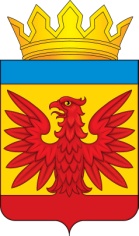 АДМИНИСТРАЦИЯ НЕМЕЦКОГО НАЦИОНАЛЬНОГО РАЙОНААЛТАЙСКОГО КРАЯПОСТАНОВЛЕНИЕВ соответствии с постановлением Правительства Алтайского края от 28.06.2018 № 237 «О мерах государственного стимулирования инвестиционной деятельности в Алтайском крае»ПОСТАНОВЛЯЮ:1. Признать утратившим силу Административный регламент, утвержденный постановлением Администрации Немецкого национального района от 27.08.2018 № 296 «Об утверждении Административного регламента предоставления муниципальной услуги «Выдача ходатайства Администрации Немецкого национального района Алтайского края о предоставлении государственной поддержки субъектам предпринимательства»2. Обнародовать настоящее постановление на официальном сайте Администрации Немецкого национального района Алтайского края www.admin-nnr.ru.И.о. главы района                                                                                   В.А. Красноголовенко«24» января 2019 № 15О признании утратившим силу Административного регламента предоставления муниципальной услуги «Выдача ходатайства Администрации Немецкого национального района Алтайского края о предоставлении государственной поддержки субъектам предпринимательства»                                          с. Гальбштадт